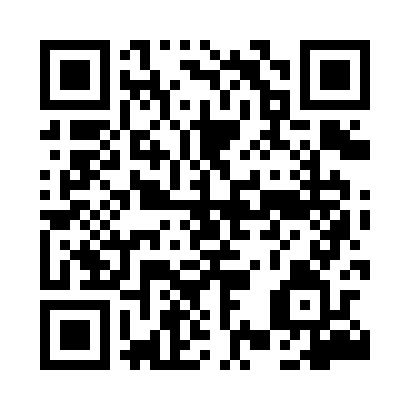 Prayer times for Czepow Gorny, PolandMon 1 Apr 2024 - Tue 30 Apr 2024High Latitude Method: Angle Based RulePrayer Calculation Method: Muslim World LeagueAsar Calculation Method: HanafiPrayer times provided by https://www.salahtimes.comDateDayFajrSunriseDhuhrAsrMaghribIsha1Mon4:186:1912:485:157:199:122Tue4:156:1612:485:177:219:143Wed4:136:1412:485:187:239:174Thu4:106:1212:485:197:249:195Fri4:076:1012:475:207:269:216Sat4:046:0712:475:227:289:247Sun4:016:0512:475:237:299:268Mon3:586:0312:465:247:319:289Tue3:556:0112:465:257:339:3110Wed3:525:5812:465:267:359:3311Thu3:485:5612:465:287:369:3612Fri3:455:5412:455:297:389:3813Sat3:425:5212:455:307:409:4114Sun3:395:4912:455:317:419:4315Mon3:365:4712:455:327:439:4616Tue3:335:4512:445:337:459:4917Wed3:295:4312:445:347:479:5118Thu3:265:4112:445:367:489:5419Fri3:235:3912:445:377:509:5720Sat3:205:3612:445:387:529:5921Sun3:165:3412:435:397:5310:0222Mon3:135:3212:435:407:5510:0523Tue3:095:3012:435:417:5710:0824Wed3:065:2812:435:427:5810:1125Thu3:025:2612:435:438:0010:1426Fri2:595:2412:425:448:0210:1727Sat2:555:2212:425:458:0410:2028Sun2:525:2012:425:468:0510:2329Mon2:485:1812:425:488:0710:2630Tue2:445:1612:425:498:0910:29